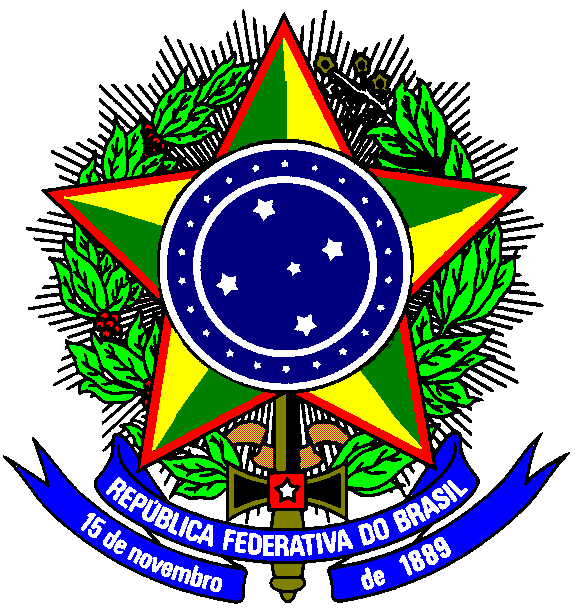 MINISTÉRIO DA EDUCAÇÃOINSTITUTO FEDERAL DA PARAÍBAPRÓ-REITORIA DE PESQUISA, INOVAÇÃO E PÓS GRADUAÇÃODIRETORIA DE INOVAÇÃO TECNOLÓGICATERMO DE CESSÃOCEDENTES<<NOME COMPLETO>>, <<estado civil>>, <<nacionalidade>>, portador da carteira de identidade nº XXXXXXXX SSP/XX, do CPF nº XXX.XXX.XXX-XX, residente e domiciliado na Rua <<endereço completo>, nº XXX, <<bairro>>, <<cidade>>/<<UF>>, CEP XX.XXX-XXX, doravante denominado inventor, é <<docente/discente/outra atribuição>> da <<Instituto Federal da Paraíba/Universidade XXXX>>.<<NOME COMPLETO>>, <<estado civil>>, <<nacionalidade>>, portador da carteira de identidade nº XXXXXXXX SSP/XX, do CPF nº XXX.XXX.XXX-XX, residente e domiciliado na Rua <<endereço completo>, nº XXX, <<bairro>>, <<cidade>>/<<UF>>, CEP XX.XXX-XXX, doravante denominado inventor, é <<docente/discente/outra atribuição>> da <<Instituto Federal da Paraíba/Universidade XXXX>>.<<NOME COMPLETO>>, <<estado civil>>, <<nacionalidade>>, portador da carteira de identidade nº XXXXXXXX SSP/XX, do CPF nº XXX.XXX.XXX-XX, residente e domiciliado na Rua <<endereço completo>, nº XXX, <<bairro>>, <<cidade>>/<<UF>>, CEP XX.XXX-XXX, doravante denominado inventor, é <<docente/discente/outra atribuição>> da <<Instituto Federal da Paraíba/Universidade XXXX>>.<<Adicionar mais, caso necessário>>CESSIONÁRIASINSTITUTO FEDERAL DE EDUCAÇÃO, CIÊNCIA E TECNOLOGIA DA PARAÍBA - IFPB, autarquia federal, criado pela Lei nº 11.892, de 29 de dezembro de 2008, com sede na Avenida João da Mata, nº 256, Jaguaribe, João Pessoa/PB, CEP 58015-020, inscrito no CNPJ sob nº 10.783.898/0001-75, neste ato representado por sua Magnífica Reitora, Professora Mary Roberta Meira Marinho, brasileira, casada, portadora do RG nº 1.070.380 SSDS/PB e inscrita no CPF nº 610.011.984-68, residente e domiciliado em João Pessoa/PS, nomeada pelo Presidente da República em 24 de outubro de 2022.<<NOME DA OUTRA INSTITUIÇÃO, CASO HAJA>>, autarquia federal, criada pela Lei nº 2.307, de 25 de junho de 1958, com sede na <<endereço completo>, nº XXX, <<bairro>>, <<cidade>>/<<UF>>, CEP XX.XXX-XXX, inscrita no CNPJ sob o nº XX.XXX.XXX-XXXX/XX, neste ato representada por seu Magnífico Reitor, Professor <<NOME COMPLETO>>, <<estado civil>>, <<nacionalidade>>, portador da carteira de identidade nº XXXXXXXX SSP/XX, do CPF nº XXX.XXX.XXX-XX, residente e domiciliado na Rua <<endereço completo>, nº XXX, <<bairro>>, <<cidade>>/<<UF>>, CEP XX.XXX-XXX, nomeado pelo Presidente da República em xx de xxxxxx de xxxx.As partes anteriormente individuadas e devidamente qualificadas resolvem celebrar o presente TERMO DE CESSÃO DE TITULARIDADE E DE PARTILHA, relativo ao pedido de patente cujo título é "XXXXXXXXXXXXXXXXXXXXXXXXXXXXX". Este instrumento será regido pelos preceitos de Direito Público e, quando couber, por disposições de Direito Privado, e pelas condições constantes das cláusulas que, a seguir, mutuamente se outorgam e aceitam nos seguintes termos:CLÁUSULA PRIMEIRA DO OBJETOPelo presente Termo de Cessão, os CEDENTES cedem às CESSIONÁRIAS todos os direitos de titularidade relativos ao Pedido de Patente intitulado "XXXXXXXXXXXXXXXXXXXXXXXXXXXXX " a título gratuito sem qualquer restrição quanto à forma, tempo ou lugar.CLÁUSULA SEGUNDADO PERCENTUAL DE PARTICIPAÇÃO NA INVENÇÃOAs CESSIONÁRIAS compartilharão os ganhos econômicos referentes a este Pedido de Patente na proporção de XX% (XXXXXX por cento) para o IFPB e XX% (XXXX por cento) para o XXXX.Os CEDENTES do IFPB, no tocante à participação fixada em 1/3 nos ganhos econômicos auferidos pelo IFPB, resultantes da criação, objeto do presente instrumento, acordam que será rateada em XX% (XXxXXX por cento) para <<NOME COMPLETO INVENTOR 1>>, e XX% (XXXXXXX por cento) para <<NOME COMPLETO INVENTOR 2>>, conforme permissibilidade prevista no Artigo 13 da Lei nº 10.973/2004 .Os CEDENTES do YYYY, no tocante à participação fixada em 1/3 nos ganhos econômicos auferidos pelo YYYY, resultantes da criação, objeto do presente instrumento, acordam que será rateada em XX% (XXXXX por cento) para <<NOME COMPLETO INVENTOR 3>>, e XX% (XXXXXXX por cento) para <<NOME COMPLETO INVENTOR 4>>, conforme permissibilidade prevista no Artigo 13 da Lei nº 10.973/2004.CLÁUSULA TERCEIRA OBRIGAÇÕES DOS PARTÍCIPESO IFPB é o representante e ficará responsável por realizar todos os procedimentos necessários para a obtenção da patente junto aos órgãos competentes, no Brasil ou no exterior, quando for o caso.SUBCLÁUSULA PRIMEIRA - As CESSIONÁRIAS envidarão seus melhores esforços para explorar economicamente os direitos de titularidade aqui transferidos.SUBCLÁUSULA SEGUNDA - Cabe, exclusivamente, às CESSIONÁRIAS negociar com terceiros os termos de licenciamento ou cessão para exploração comercial da tecnologia.SUBCLÁUSULA TERCEIRA - As CESSIONÁRIAS deverão manter histórico e registros contábeis que reflitam, adequadamente, a exploração da titularidade transferida por meio deste instrumento.SUBCLÁUSULA QUARTA - As CESSIONÁRIAS são responsáveis pela transferência da titularidade junto ao INPI e os CEDENTES assinarão todos os documentos necessários para tanto.CLÁUSULA QUARTA DA VIGÊNCIAO presente instrumento vigorará a partir da data da sua publicação e, em face de sua natureza, é definitivo e irrevogável.CLÁUSULA QUINTA DO FOROFica eleito o foro da Justiça Federal da Seção Judiciária do Paraíba, com renúncia a qualquer outro, por mais privilegiado que seja, para dirimir dúvidas e questões não resolvidas administrativamente oriundas do presente instrumento.E, por estarem de acordo, justos e pactuados, firmam os partícipes o presente instrumento em três vias de igual teor e forma.João Pessoa, XX de XXXXX de 2020PELOS CEDENTES:<<INVENTOR 1>><<INVENTOR 2>><<INVENTOR 3>>PELAS CESSIONÁRIAS:CICERO NICACIO DO NASCIMENTO LOPESReitor - IFPB<<REPRESENTANTE DA INSTITUIÇÃO 2 – caso haja>><<Cargo – Sigla da Instituição>>TESTEMUNHAS: 1.		 	Nome: CPF:2.		 	Nome: CPF: